COURSE TEXTBOOK LIST INFORMATION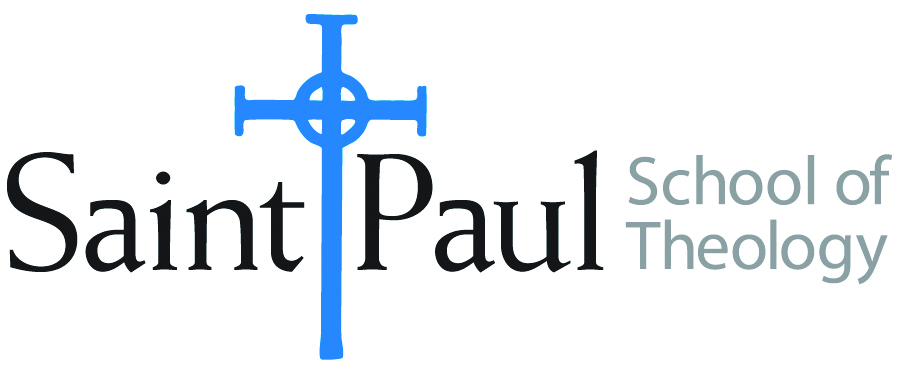 FACULTY INSTRUCTIONSFACULTY INSTRUCTIONSSTUDENT INSTRUCTIONS(Both Campuses)STUDENT INSTRUCTIONS(Both Campuses)For each semester taught, faculty should complete and submit a new form each time the course is taught and returned. Forms are due by the first day of registration for a given term.  DESKCOPY – ordered by faculty and adjuncts at a $200 max for 1st time use of text per course.  Please fill out an Expense Reimbursement Form, attach all actual/delivered receipts, return via email or mail, and this should be reimbursed with your first stipend payment (or next payroll payment)For each semester taught, faculty should complete and submit a new form each time the course is taught and returned. Forms are due by the first day of registration for a given term.  DESKCOPY – ordered by faculty and adjuncts at a $200 max for 1st time use of text per course.  Please fill out an Expense Reimbursement Form, attach all actual/delivered receipts, return via email or mail, and this should be reimbursed with your first stipend payment (or next payroll payment)Students may acquire textbooks by ordering online via Amazon or other book retailer and having books shipped to them.  Regardless of shopping / ordering method, students may check Cokesbury online for discount on text and certain texts may be sent free delivery. Students may acquire textbooks by ordering online via Amazon or other book retailer and having books shipped to them.  Regardless of shopping / ordering method, students may check Cokesbury online for discount on text and certain texts may be sent free delivery. COURSE INSTRUCTOR(S)Richard LiantonioRichard LiantonioRichard LiantonioCOURSE NUMBER & SECTIONHBS 321HBS 321HBS 321COURSE NAMEIntroduction to Biblical Hebrew 2Introduction to Biblical Hebrew 2Introduction to Biblical Hebrew 2COURSE SEMESTER & YEAR  Spring 2024Spring 2024Spring 2024DATE OF SUBMISSIONBOOK TITLE and EDITION(include subtitle if applicable)BOOK TITLE and EDITION(include subtitle if applicable)AUTHOR(S)# of PAGES to be readPUBLISHER and  DATE13-Digit ISBN(without dashes)LIST PRICE(est)1Learn Biblical Hebrew, Second EditionJohn H. Dobson300Baker9780801097423$36.00 2Biblical Hebrew Laminated Sheet (Zondervan Get an A! Study Guides)Gary D. Pratico, Miles V. Van Pelt  4Zondervan Academic9780310262954$11.993Biblia Hebraica Stuttgartensia: A Reader's Edition (Hebrew Edition) Donald A. Vance, George AthasxHendrickson9781598563429 or  9781598567496$55.954Aleph With Beth -  https://www.youtube.com/@AlephwithBethBethany and Andrew CaseYouTubeNAFree5Biblical Hebrew: A Compact Guide: Second EditionMiles V. Van Pelt  Zondervan Academic978-0310093787$19.566789TOTAL Number of Pages to Be ReadBOOK TITLE and EDITION(include subtitle if applicable)BOOK TITLE and EDITION(include subtitle if applicable)BOOK TITLE and EDITION(include subtitle if applicable)AUTHOR(S)# of PAGES to be readPUBLISHER and  DATE13-Digit ISBN(without dashes)LIST PRICE(est)11A Biblical Hebrew Reference Grammar: Second EditionChristo H. van der Merwe, Jacobus A. NaudéT&T Clark978056766333749.9522Introduction to Biblical Hebrew SyntaxBruce K. Waltke and Michael Patrick O'ConnorEisenbrauns978-093146431775.4933Keep Up Your Biblical Hebrew In Two Minutes A Day, Volume 1: 365 Selections for Easy ReviewJonathan G. KlineHendrickson Academic978-168307060331.9744Keep Up Your Biblical Hebrew In Two Minutes A Day, Volume 2: 365 Selections for Easy ReviewJonathan G. KlineHendrickson Academic978-168307063437.1855A Proverb a Day in Biblical HebrewJonathan G. KlineHendrickson Academic978-168307243039.9566Daily Dose of Hebrew -  https://dailydoseofhebrew.com